Sketch (drawing)A sketch is a rapidly executed freehand drawing that is not usually intended as a finished work.  A sketch may serve a number of purposes: it might record something that the artist sees, it might record or develop an idea for later use or it might be used as a quick way of graphically demonstrating an image, idea or principle.Sketches can be made in any drawing medium. The term is most often applied to graphic work executed in a dry medium such as silverpoint, graphite, pencil, charcoal or pastel. It may also apply to drawings executed in pen and ink, digital input such as a digital pen, ballpoint pen, marker pen, water colour and oil paint. The latter two are generally referred to as "water colour sketches" and "oil sketches". A sculptor might model three-dimensional sketches in clay, plasticine or wax.Questions and Answers1. What is the purpose of a rough sketch?A. To show good proportion and excellent line valuesB. To convince a client or management to accept and approve the ideas presentedC. To express thoughts quickly 2.  What is the main advantage of using an overlay?A. To speed up the design processB. So you can create a sketch anywhereC. To show good proportion and excellent line values 3. Which is NOT a major advantage of sketches over formal drawings?A. To persuade people who make decisions about a product that an idea is good.B. To clarify a complicated detail.C. To show that there are many ways to look at or solve a problem.D. It can be created just about anywhere.E. To produce accurate technical drawings to guide workers in the production process. 4. Which of the following is NOT one of the four ways to sketch straight lines?A. Draw one long, continuous line.B. Use a straight edge to draw the line.C. Draw short dashes where the line should start and end and place the pencil point on one dash and draw toward the other.D. Draw a series of strokes that touch each other or are separated by very small spaces. 6. Radius is defined as the distance from the center of a circle to its edge.A. True              B. False 7. It is best to sharpen the end of your drawing pencil that has the grade marking.A. True                B. FalseII.  Multiple Choice: Circle the letter for the correct answer to the question.1. What is the definition of a horizon line?   2. What is the definition of center lines?         3. What is the definition of hidden lines?   4. What is the definition of section lines?   5. What is the definition of cutting plane lines?     6. What is the definition of visible lines?    7. What is the definition of symmetry lines?  8. What is the definition of break lines?  9. What is the definition of dimension a b c d e f g h i j and extension lines? 10. What is the definition of phantom lines? Alternatives: For questions 1-10 select from the following options: a. Lines used in section drawings to show the location of cutting planes. b. Lines used as an axis of symmetry for a particular view. c. Lines that represent features that can be seen in the current view. d. Lines used to represent movable feature in its different positions. e. Lines used in section views to represent surfaces of an object cut by a cutting plane. f. Line where the vanishing point(s) is located. g. Line in the drawing used to identify where an object is broken to save drawing space and reveal interior features. h. Lines used to indicate the size of features on a drawing. i. Lines that represent features that cannot be seen in the current view. j. Lines used to represent symmetry, paths of motion, and to mark the centers of circles and the axes of symmetrical parts. 11. Pictorial sketches a. are used to communicate technical information in a form that is easy to visualize. b. should not be used when communicating with non-technical individuals. c. are given to a machinist to manufacture a part. d. take a great deal of time to complete. e. None of the above answers are correct. 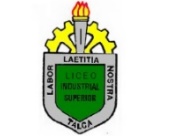                            Sketching    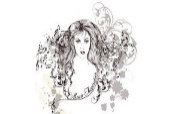                            Sketching    NameGrade:  Terceros Medios 2020 (H)Grade:  Terceros Medios 2020 (H)Date Marzo 2020Total scoreTotal scoreStudent’s scoreObjective: Analizar e investigar información relacionada al dibujo libre, a mano alzada. Objective: Analizar e investigar información relacionada al dibujo libre, a mano alzada. Objective: Analizar e investigar información relacionada al dibujo libre, a mano alzada. Teacher .  Miss Patricia Jara CéspedesTeacher .  Miss Patricia Jara CéspedesTeacher .  Miss Patricia Jara Céspedesabcdefghij  abcdefghiJabcdefghijabcdefghijabcdefghijabcdefghijabcdefghijabcdefghijabcdefghijabcdefghij